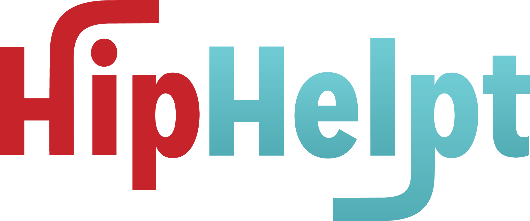 Helpen in je eigen buurt	Steeds meer mensen hebben hulp nodig. Steeds minder mensen krijgen daadwerkelijk de hulp die ze nodig hebben. HipHelpt helpt kerken en kerkleden bij het geven van hulp aan mensen in nood. Onze kerk gaat de samenwerking aan met HipHelpt. Doet u mee? HipHelpt brengt hulpvaardige kerkleden in contact met mensen die hulp nodig hebben bij alledaagse dingen. Hulp bij praktische klusjes in en om het huis bijvoorbeeld, of bij het invullen van formulieren. Maar ook begeleiding bij het bezoek aan een arts kan meer dan welkom zijn, net als samen een kopje koffie drinken voor de gezelligheid, of een wandeling maken. 
Als hulpbieder kunt u kiezen uit hulpvragen die bij u passen en door of voor buurtbewoners bij HipHelpt zijn ingediend. Voordat hulpvragen u bereiken, worden ze eerst door een HipHelpt-medewerker in behandeling genomen en afgebakend tot een geschikte HipHelpt-hulpvraag. Zo komt vraag en aanbod bij elkaar. Ieders vaardigheden en talenten kunnen worden ingezet. Ook de uwe! Zo kunnen we het geloof handen en voeten geven. De gemeente van Jezus Christus mag een licht zijn in de wereld, ook in de wijk en buurt waar ú woont.Meedoen? Meldt u dan aan als hulpbieder. Dat kan via de website www.hiphelpt.nl. Als u zich aanmeldt worden uw gegevens in de database van HipHelpt opgenomen ten behoeve van het zoeken naar bij u passende hulpvragen. Zodra er een hulpvraag binnenkomt die bij uw profiel past neemt HipHelpt contact met u op. Ook kunt u zelf via de website en HipHelpt-app reageren op openstaande hulpvragen. Er zijn mensen bij u in de wijk of in de buurt die op uw hulp zitten te wachten! Namens de diaconie,…………